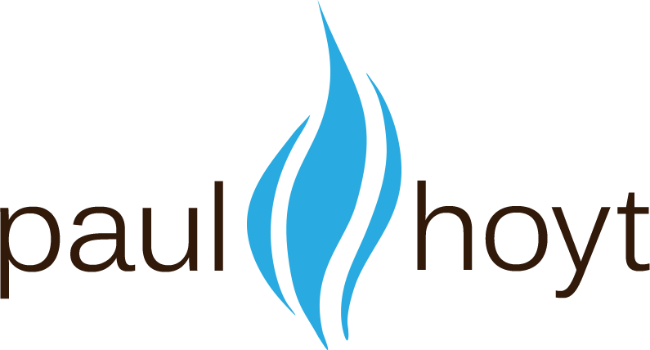 OverviewThe Business Model Canvas was created by Alexander Osterwalder, and been very popular among investors and many consultants for communicating the basic business model. (see http://en.wikipedia.org/wiki/Business_Model_Canvas).InstructionsComplete the Canvas step by step, using the notes that follow the Canvas on the next pageIf you have any challenges, we can help you complete it for a small feeDelete this page and the notes that follow the Canvas when doneWe Look Forward to Helping You Grow!Business Model Canvas1. The Value PropositionWhat is the pain you are solving, what gain are you creating? Hint: Solving a need is much better than fixing a problem. Selling aspirin is much better than selling vitamins2. Customer SegmentsYou exist for your customers – find them and understand them in detail. Hint: You can’t know them on the first day – you have to find them and build a relationship with them 3. ChannelsHow do your products get to your customers? Who will sell them? 4. Customer RelationshipsHow do you get, keep, and grow customers? Hint: this varies according to the channel. 5. Revenue StreamsHow do you make money from your customer segments? What will your customers pay for, and how do you get the money? What are your products and services?6. ResourcesWhat assets are important? Capital? People? Facilities? Cars? IP protection? 7. Partners and SuppliersWhat activities will they perform and when? Hint: This varies according to the phase of growth. 8. Key ActivitiesWhat are the most important things you need to do to make the business model work? What are your critical competencies?9. CostsThink about the most important ones and most expensive ones. Understand fixed costs, variable costs, and economies of scale.Hint: Some are obvious, some are not.  7. Key Partners and Suppliers8. Key Activities1. Value Propositions1. Value Propositions4. Customer Relationships2. Customer Segments7. Key Partners and Suppliers6. Key Resources1. Value Propositions1. Value Propositions3. Channels2. Customer Segments9. Cost Structure9. Cost Structure9. Cost Structure5. Revenue Streams5. Revenue Streams5. Revenue Streams